彰化縣永靖鄉永靖國民小學入班觀課實施辦法          106年2月8日校務會議通過106年9月10日校務會議修訂107年6月26日校務會議修訂108年6月26日校務會議修訂壹、依據：    一、教育部國民及學前教育署補助辦理十二年國民基本教育精進國中小教        學品質計畫    二、彰化縣政府106年1月24日府教學字第1060027262號函    三、彰化縣106學年度國民中學及國民小學實施校長及教師公開授課試辦計畫    四、彰化縣國民中學與國民小學邀請家長參與公開授課原則貳、目的：  一、統整教師專業發展評鑑與學習共同體理念，聚焦學生學習與教師教學，      引領課程教學精進，建立開放教室氛圍﹐導引校務著重學生學習成果。  二、透過有系統、有計畫的蒐集教學實務現場資訊，提供教師同儕進行教學     省思與分享回饋，螺旋修正慣性教學，提升學生學習成效。  三、發揮教師學習社群功能，營造正向支持與合作分享的教師文化，促進教      師專業成長。參、實施對象：本校全體教師(含三個月以上代理代課人員)。肆、實施原則：   一、自106學年度開始，每學年每位教師應自主規劃參與同儕備課、觀課﹐       及辦理一次公開授課、參與至少2次教師同儕教學觀察｡   二、教師辦理公開授課同時﹐可結合教師專業發展支持系統及教師專業學習       社群辦理﹐透過同儕間的教學觀察，進行教學省思與專業對話。以達共       同專業成長之效。   三、教務處於每學年一開始，開放線上調查系統﹐由公開授課教師統一登記       填寫公開授課日期﹐及最少2位的觀課教師同儕名單｡系統填寫完畢後，       公開授課訊息﹐以利其他同仁參與觀課機會﹐相互增能。  四、公開授課前後，授課者須與觀課教師進行觀課前會談，了解被觀課需求；      觀課後會談﹐給予回饋建議﹐並與觀課紀錄一起記載於【附件一】中。  五、每一節公開課暨教學觀察時間為完整一節課﹐須附該節課課程簡案【附       件二】。  六、同儕教師自選無課務時段或自行調課處理後﹐進行備課、觀課及議課活      動｡伍、實施方式：   一、每學年開學後，由教務處於晨會說明公開觀授課時程與相關表單。   二、公開授課教師將授課日期、同儕觀課教師姓名，填報於線上調查系統。   三、教學者進行公開授課前﹐須與觀課教師約定時間進行觀課前會談。   四、觀課教師依登記時間進行課堂教學觀察﹐並使用教師公開授課觀察表【附       件一】作成紀錄。   五、觀察表於觀課時以紙本填寫，並於公開課後兩週內影印繳交至教務處彙      整（連【附件二】一併送回）。   六、觀課時，若需拍照或錄影，請事先徵詢任課老師同意。   七、教務處彙整資料留存，為教師專業成長參考。陸、本計畫經校務會議通過，呈請 校長核准後實施，修正時亦同。附件一        彰化縣永靖鄉永靖國民小學入班觀課紀錄表觀課前會談紀錄授課教師姓名：          班級：        科目：     日期：   年   月   日入班觀課紀錄                                                日期：   年   月   日觀課人員簽章：                教務處簽章：                校長簽章：附件二彰化縣永靖鄉永靖國民小學 108 學年度入班觀課課程簡案                            　　教學活動設計附件三     永靖國小校本教學觀察表-評鑑指標與參考檢核重點   註：本表之指標以在教學觀察能夠呈現者。承辦人單位主管   校長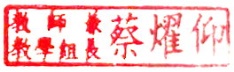 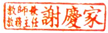 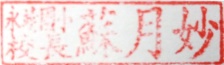 希望觀察焦點：可參考附件三永靖國小校本教學觀察表-評鑑指標與參考檢核重點，擇項填寫。觀察面向觀察說明項目項目高度有效有效低度有效無效教師表現摘要敘述課程決定點觀察教師教學內容，檢核教師授課內容與目標是否符合學生學習重點教學設計課程準備課程決定點觀察教師教學內容，檢核教師授課內容與目標是否符合學生學習重點教學設計呈現教材內容課程決定點觀察教師教學內容，檢核教師授課內容與目標是否符合學生學習重點教學設計善用教科書課程決定點觀察教師教學內容，檢核教師授課內容與目標是否符合學生學習重點教學工具教材教具課程決定點觀察教師教學內容，檢核教師授課內容與目標是否符合學生學習重點教學工具教學資源教學策略觀察教學的歷程，教師所採用的教學方法策略及如何幫助學生達到學習目標內容呈現演繹、歸納教學策略觀察教學的歷程，教師所採用的教學方法策略及如何幫助學生達到學習目標內容呈現善用提問教學策略觀察教學的歷程，教師所採用的教學方法策略及如何幫助學生達到學習目標內容呈現引導思考教學策略觀察教學的歷程，教師所採用的教學方法策略及如何幫助學生達到學習目標內容呈現以問題誘發討論教學策略觀察教學的歷程，教師所採用的教學方法策略及如何幫助學生達到學習目標師生互動適切停頓、等待教學策略觀察教學的歷程，教師所採用的教學方法策略及如何幫助學生達到學習目標師生互動給予適當回饋教學策略觀察教學的歷程，教師所採用的教學方法策略及如何幫助學生達到學習目標師生互動激勵學生教學策略觀察教學的歷程，教師所採用的教學方法策略及如何幫助學生達到學習目標語言表達語調及音量教學策略觀察教學的歷程，教師所採用的教學方法策略及如何幫助學生達到學習目標語言表達肢體語言學生學習狀況專注度觀察學生於課堂上對教學活動之學習投入及參與度專注專注學生學習狀況專注度觀察學生於課堂上對教學活動之學習投入及參與度回應、提問回應、提問學生學習狀況專注度觀察學生於課堂上對教學活動之學習投入及參與度發表發表學生學習狀況專注度觀察學生於課堂上對教學活動之學習投入及參與度小組或同儕活動小組或同儕活動班級經營學生輔導與營造良好的班級學習環境氣氛妥善運用獎懲技巧妥善運用獎懲技巧班級經營學生輔導與營造良好的班級學習環境氣氛掌控教學節奏和時間掌控教學節奏和時間班級經營學生輔導與營造良好的班級學習環境氣氛妥善處理學生不當行為妥善處理學生不當行為教室布置教室環境布置是否有助於教學推展與學生學習展示教學主題相關作品展示教學主題相關作品教室布置教室環境布置是否有助於教學推展與學生學習妥善佈置教學環境妥善佈置教學環境教室布置教室環境布置是否有助於教學推展與學生學習學生座位安排學生座位安排觀課後回饋會談紀錄表                                       日期：    年    月    日觀課後回饋會談紀錄表                                       日期：    年    月    日觀課後回饋會談紀錄表                                       日期：    年    月    日觀課後回饋會談紀錄表                                       日期：    年    月    日觀課後回饋會談紀錄表                                       日期：    年    月    日觀課後回饋會談紀錄表                                       日期：    年    月    日觀課後回饋會談紀錄表                                       日期：    年    月    日觀課後回饋會談紀錄表                                       日期：    年    月    日觀課後回饋會談紀錄表                                       日期：    年    月    日(紀錄內容：亮點、待改善或需精進之處、具體建議)(紀錄內容：亮點、待改善或需精進之處、具體建議)(紀錄內容：亮點、待改善或需精進之處、具體建議)(紀錄內容：亮點、待改善或需精進之處、具體建議)(紀錄內容：亮點、待改善或需精進之處、具體建議)(紀錄內容：亮點、待改善或需精進之處、具體建議)(紀錄內容：亮點、待改善或需精進之處、具體建議)(紀錄內容：亮點、待改善或需精進之處、具體建議)(紀錄內容：亮點、待改善或需精進之處、具體建議)領域/科目領域/科目設計者設計者主題(單元)名稱主題(單元)名稱實施年級實施年級節次教學時間教學時間教材資源教材資源總綱核心素養總綱核心素養領綱核心素養學習重點學習重點學習表現學習重點學習重點學習內容學習目標學習目標教學歷程/活動設計教學歷程/活動設計教學歷程/活動設計教學歷程/活動設計教學歷程/活動設計教學歷程/活動設計教學歷程/活動設計教學歷程/活動設計教學歷程/活動設計學習目標代號教    學    活    動教    學    活    動教    學    活    動教    學    活    動教    學    活    動時間教學資源學習成效評量方式壹、準備活動  一、教師部分：  二、學生部分：貳、發展活動叁、統整活動【課程活動   結束】壹、準備活動  一、教師部分：  二、學生部分：貳、發展活動叁、統整活動【課程活動   結束】壹、準備活動  一、教師部分：  二、學生部分：貳、發展活動叁、統整活動【課程活動   結束】壹、準備活動  一、教師部分：  二、學生部分：貳、發展活動叁、統整活動【課程活動   結束】壹、準備活動  一、教師部分：  二、學生部分：貳、發展活動叁、統整活動【課程活動   結束】層面     評鑑指標與參考檢核重點A課程設計與教學A-3精熟任教學科領域知識。A-3-1 正確掌握任教單元的教材內容。A-3-2 有效連結學生的新舊知識或技能。A-3-3 教學內容結合學生的生活經驗。A課程設計與教學A-4清楚呈現教材內容。A-4-1 說明學習目標及學習重點。A-4-2 有組織條理呈現教材內容。A-4-3 清楚講解重要概念、原則或技能。A-4-4 提供學生適當的實作或練習。A-4-5 澄清迷思概念、易錯誤類型，或引導價值觀。A-4-6 設計引發學生思考與討論的教學情境。A-4-7 適時歸納學習重點。A課程設計與教學A-5 運用有效教學技巧。A-5-1 引發並維持學生學習動機。A-5-2 善於變化教學活動或教學方法。A-5-3 教學活動中，融入學習策略的指導。A-5-4 教學活動轉換與銜接能順暢進行。A-5-5 有效掌握時間分配和教學節奏。A-5-6 透過發問技巧，引導學生思考。A-5-7 使用有助於學生學習的教學媒材。A-5-8 根據學生個別差異實施教學活動。A課程設計與教學A-6應用良好溝通技巧。A-6-1 板書正確、工整有條理。A-6-2 口語清晰、音量適中。A-6-3 運用肢體語言，增進師生互動。A-6-4 教室走動或眼神能關照多數學生。A課程設計與教學A-7運用學習評量評估學習成效	。A-7-1 教學過程中，適時檢視學生學習情形。A-7-3 根據學生評量結果適時進行補救教學。A-7-4 學生學習成果達成預期學習目標。B班級經營與輔導B-1建立有助於學生學習的班級常規。B-1-3 維持良好的班級秩序。B-1-4 適時增強學生的良好表現。B-1-5 妥善處理學生的不當行為或偶發狀況。B班級經營與輔導B-2營造積極的班級學習氣氛。B-2-1 引導學生專注於學習。B-2-2 布置或安排有助於學生學習的環境。B-2-3 展現熱忱的教學態度。B-2-4 教師公平對待學生。B班級經營與輔導B-4落實學生輔導工作。B-4-3 敏察標籤化所產生的負向行為，採取預防措施與輔導。